FORMULARI D’INSCRIPCIÓ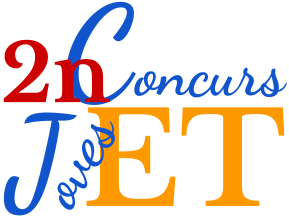 Nom i llinatges:Data de naixement:Lloc de residència:DNI/NIE:Correu electrònic:Telèfon:Instrument:Professor/s:Obra, autor i durada:Adjuntar fotocòpia de DNI per davant i darrera.Adjuntar document d’ingrés. 30€ a l’Associació Ensemble Tramuntana, IBAN: ES61 2038 3389 2360 0011 7528Autorització de cessió d’imatgesAutoritzo que la meva imatge pugui aparèixer en fotografies i audiovisuals destinats a la difusió d’activitats del 1r Concurs de Joves de l’Ensemble Tramuntana en la web, xarxes socials, cartelleria i altres mitjans de difusió.__________, ___ d _____________ de 2021Signat 